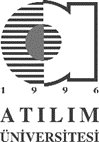 Sosyal Bilimler Enstitüsü | Tez Savunması Sınav Tutanağı* Sınav sonunda jüri, dinleyicilere kapalı olarak, tez hakkında kabul, ret veya düzeltme kararını en az salt çoğunlukla verir. Jüri kararı, ilgili EABD tarafından en geç üç gün içinde ilgili enstitüye tutanakla bildirilir. Tezi başarısız bulunarak reddedilen öğrencinin Üniversite ile ilişiği kesilir. Tezi hakkında düzeltme kararı verilen yüksek lisans öğrencisi en geç üç ay içinde, doktora öğrencisi en geç altı ay içinde eksikliklerini tamamlayarak tezini aynı jüri önünde yeniden savunur. Bu savunma sonunda da başarısız bulunarak tezi kabul edilmeyen öğrencinin Üniversite ile ilişiği kesilir. Tezi reddedilen yüksek lisans öğrencisinin talepte bulunması halinde, tezsiz yüksek lisans programının ders kredi yükü, proje yazımı ve benzeri gereklerini yerine getirmiş olmak kaydıyla kendisine tezsiz yüksek lisans diploması verilir. * Savunma sonrası tezin enstitüye teslim tarihi bir sonraki yarıyılın ekle-bırak süresini geçen düzeltmelerde yüksek lisans öğrencisi, düzeltme aldığı bir sonraki yarıyıla kayıt yaptırmak ve uzatma dönemine ilişkin Mütevelli Heyet tarafından belirlenen ücreti ödemek zorundadır. Doktora öğrencileri ise, düzeltme aldığı bir sonraki yarıyıla kayıt yaptırmak ve uzatma dönemine ilişkin Mütevelli Heyet tarafından belirlenen ücreti ödemek zorundadır.* Bu form, jüri tarafından imzalanıp tüm üyelerin ayrı ayrı dolduracağı Tez Değerlendirme Raporu (A-5) ile birlikte Enstitü Müdürlüğü’ne en geç üç iş günü içinde teslim edilir.Öğrenci Adı ve SoyadıÖğrenci Adı ve SoyadıÖğrenci No.Öğrenci No.ProgramProgramTez DanışmanıTez DanışmanıProgram DüzeyiProgram DüzeyiYüksek Lisans□□DoktoraDoktora□Tez DanışmanıTez DanışmanıTez BaşlığıTez BaşlığıÖnerilen Tez BaşlığıÖnerilen Tez BaşlığıSınav YeriSınav YeriSınav TarihiSınav TarihiSınav Tarihi___/___/20______/___/20___Sınav SaatiTez Jürisinin KararıYapılan değerlendirme sonucunda, tezin…Oy BirliğiyleOy Birliğiyle□□Kabulüne Karar VerilmiştirKabulüne Karar VerilmiştirKabulüne Karar VerilmiştirKabulüne Karar VerilmiştirKabulüne Karar VerilmiştirKabulüne Karar Verilmiştir□Tez Jürisinin KararıYapılan değerlendirme sonucunda, tezin…Oy BirliğiyleOy Birliğiyle□□Reddedilmesine Karar VerilmiştirReddedilmesine Karar VerilmiştirReddedilmesine Karar VerilmiştirReddedilmesine Karar VerilmiştirReddedilmesine Karar VerilmiştirReddedilmesine Karar Verilmiştir□Tez Jürisinin KararıYapılan değerlendirme sonucunda, tezin…Oy ÇokluğuylaOy Çokluğuyla□□Reddedilmesine Karar VerilmiştirReddedilmesine Karar VerilmiştirReddedilmesine Karar VerilmiştirReddedilmesine Karar VerilmiştirReddedilmesine Karar VerilmiştirReddedilmesine Karar Verilmiştir□Tez Jürisinin KararıYapılan değerlendirme sonucunda, tezin…Oy ÇokluğuylaOy Çokluğuyla□□Düzeltilmesi için Ek Süre Verilmesine Karar VerilmiştirDüzeltilmesi için Ek Süre Verilmesine Karar VerilmiştirDüzeltilmesi için Ek Süre Verilmesine Karar VerilmiştirDüzeltilmesi için Ek Süre Verilmesine Karar VerilmiştirDüzeltilmesi için Ek Süre Verilmesine Karar VerilmiştirDüzeltilmesi için Ek Süre Verilmesine Karar Verilmiştir□Jüri ÜyesiJüri Üyesiİmza(Tüm imzalar mavi tükenmez ya da pilot kalemle atılmalıdır.)1.) Başkan2.) Danışman3.) Üye4.) Üye5.) Üye